Die unterschiedlichen Hauttypen; Hauttyp 1; fast keine Bräunung, sehr helle Haut, Sommersprossen, blaue Augen, blonde oder rötliche Haare; ; Hauttyp 2; kaum eine Bräunung erreichbar, blonde oder graue Haare, blaue oder grüne Augen; extrem empfindliche Haut; maximaler LSF, direkte Sonneneinwirkung meiden; ; empfindliche Haut; hoher Lichtschutzfaktor, mindestens LSF 20, besser mehr; Hauttyp 3; normale Bräunung, dunkelblonde oder brünette Haare, graue oder braune Augen; ; Hauttyp 4; schnelle und deutliche Bräunung, dunkelbraune oder schwarze Haare, braune Augen; normal empfindliche Haut; mittlerer Lichtschutzfaktor, LSF 10 - 20 verwenden; ; wenig empfindliche Haut; Achtung: auch hier Sonnenbrandgefahr, daher LSF 10 anwenden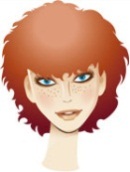 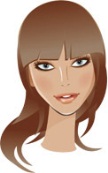 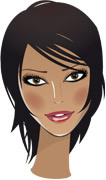 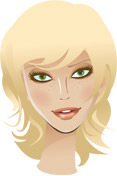 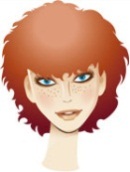 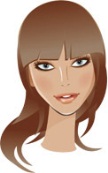 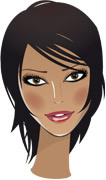 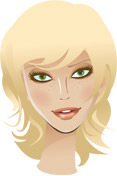 